  Załącznik nr 2Wzór wizualizacjiWszystkie materiały i działania związane z realizacją projektu dofinansowanego  w konkursie dotacji, muszą zostać prawidłowo oznakowane. To jeden z obowiązków Dotacjobiorcy.UWAGA: Oznakowane muszą zostać również wszystkie dokumenty podawane do wiadomości publicznej oraz skierowane do uczestników projektu! Na informację o dofinansowaniu projektu składają się poniższe  zestawienie znaków oraz informacja słowna.Obowiązkowy zakres informacji o współfinansowaniu projektu (na potrzeby oznakowania serwisu sponsorowanego i poszczególnych tekstów / materiałów content marketingowych itd.) to w wersji podstawowej:Uwaga: umieszczanie barw RP dotyczy wyłącznie materiałów w wersji pełnokolorowej!Szczegółowe zasady i przypadki, gdy nie jest konieczne stosowanie barw RP opisano w „Podręczniku wnioskodawcy i beneficjenta programów polityki spójności 2014–2020 w zakresie informacji i promocji”.W przypadku mniejszych materiałów (np. banerów), na których zestawienie 4 znaków wraz z informacją słowną nie będzie czytelne i widoczne, rekomendowany zakres oznakowania to: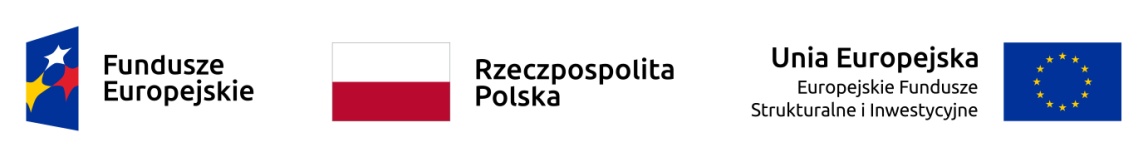 Minimalny zakres wizualizacji (np. na mniejszych banerach)W przypadku materiałów graficznych o bardzo małych wymiarach (np. banerów) można zastosować zestawienie znaków  ze znakiem UE bez odniesienia do Europejskich Funduszy Strukturalnych i Inwestycyjnych. W wyjątkowych sytuacjach dopuszczalne będzie stosowanie wariantu minimalnego bez barw RP.UWAGA! Jeżeli przedmiot lub materiał (wykorzystywany do promocji) jest zbyt mały, by zawierać obowiązkowe oznakowanie, nie może być współfinansowany w projekcie dotacyjnym.Oznaczanie strony internetowejSymbol UE z napisem Unia Europejska musi być widoczny w momencie wejścia użytkownika na stronę internetową. Dlatego aby prawidłowo oznaczyć stronę należy:w widocznym miejscu umieścić zestawienie złożone ze znaku FE, barw RP, znaku MFiPR oraz znaku UE z nazwą funduszu. Umieszczenie w widocznym miejscu oznacza, że w momencie wejścia na stronę internetową użytkownik nie musi przewijać strony, aby zobaczyć zestawienie znakówlubw widocznym miejscu umieścić symbol UE tylko z napisem Unia Europejska i dodatkowo na stronie (niekoniecznie w miejscu widocznym w momencie wejścia) umieścić zestawienie znaków: znak Fundusze Europejskie, barwy RP, znak MFiPR i znak Unia Europejska z nazwą funduszu. W przypadku tego rozwiązania symbol UE pojawi się dwa razy na danej stronie internetowej.W obu przypadkach należy na stronie zamieścić również informację słowną na temat współfinansowania projektu ze środków Funduszu Spójności i budżetu państwa.Główne zasady dotyczące wizualizacji:Znak Funduszy Europejskich, barwy RP i znak Unii Europejskiej muszą być czytelne dla odbiorcy. Należy umieścić je zawsze w widocznym miejscu. Rekomendujemy używanie znaków pełnokolorowych na białym tle, by zapewnić ich największą widoczność.Znak Funduszy Europejskich znajduje się zawsze z lewej strony (w zestawieniach pionowych na górze), barwy RP jako drugi znak od lewej strony, a znak Unii Europejskiej – z prawej (w zestawieniach pionowych na dole).W przypadku, gdy nie jest możliwe umiejscowienie znaków w poziomie, można zastosować ułożenie pionowe tak, by znak Funduszy Europejskich znajdował się na górze, barwy RP poniżej a znak UE na dole. Znak MFiPR – o ile znajdują się w zestawieniu – powinien znaleźć się pomiędzy barwami RP i znakiem UE. Liczba znaków w zestawieniu (tzn. w jednej linii) nie może przekraczać czterech (łącznie ze znakiem Funduszy Europejskich, barwami RP, znakiem MFiPR i znakiem UE).Jeżeli w zestawieniu lub na materiale występują inne, dodatkowe znaki, to nie mogą być one większe (mierzone wysokością lub szerokością) od barw RP i symbolu Unii Europejskiej.Zestawienie zawierające znak FE, barwy RP i znak UE zawsze występuje w wersji pełnokolorowej.W przypadku znaku Funduszy Europejskich, barw RP oraz znaku UE nie wolno:stosować barw RP w wersji czarno-białej tj. achromatycznej lub monochromatycznejstosować innych kolorów i czcionek niż wskazaneumieszczać znaków na agresywnym, wielobarwnym tlezmieniać i zniekształcać znaków i ich elementów (np. ściąganie i rozciąganie)zmniejszać minimalnych odległości między znakami oraz naruszać pola ochronnego znakówużywać skrótu Europejskie Fundusze Strukturalne i Inwestycyjne (EFSI). Zawsze stosuje się pełny zapis nazwy „Fundusze Europejskie”, „Rzeczpospolita Polska” i „Unia Europejska”.Przestrzeganie przepisów dotyczących oznakowania projektuNadzór nad przestrzeganiem przez Wnioskodawcę wzoru wizualizacji będzie realizowany na podstawie zapisów Umowy o dofinansowanie projektu, w szczególności w trakcie prowadzenia kontroli prawidłowości wykonywania Zadania (projektu), o której mowa w § 7 Umowy oraz podczas weryfikacji sprawozdania z wykonania Zadania (projektu), o którym mowa w § 8 Umowy. UWAGA: Jeśli Wnioskodawca nie dopełni obowiązków i nie oznakuje właściwie projektu, może to skutkować wstrzymaniem wypłaty środków, koniecznością zwrotu dotacji za przygotowanie danego materiału lub żądaniem przez Ministerstwo Funduszy i Polityki Regionalnej zapłaty kary umownej w wysokości 5% kosztów przygotowania danego rodzaju materiałów (zgodnie z par. 12 ust. 1 umowy dotacyjnej).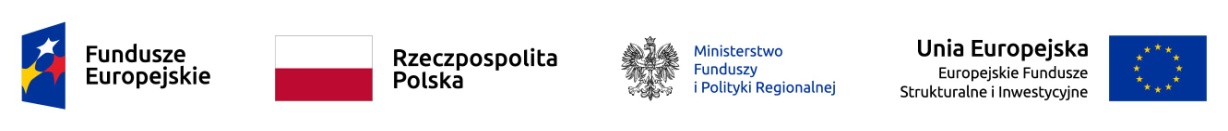 Projekt jest współfinansowany ze środków Funduszu Spójności Unii Europejskiej i budżetu państwa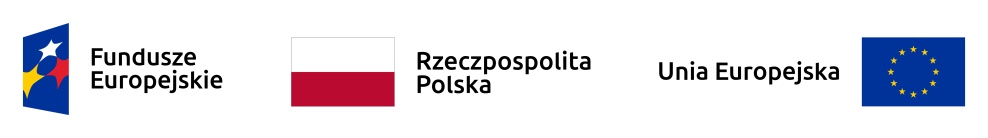 Ogólne zasady oznaczania materiałów informacyjnych, promocyjnych i edukacyjnych oraz niezbędne znaki graficzne są dostępne na stronie: www.funduszeeuropejskie.gov.pl w zakładce „Weź udział w promocji Funduszy Europejskich”, link: https://www.funduszeeuropejskie.gov.pl/strony/o-funduszach/promocja/zasady-promocji-i-oznakowania-projektow-1/zasady-promocji-i-oznakowania-projektow-wersja-aktualna-od-1-stycznia-2018-roku/W zakresie nieujętym we Wzorze wizualizacji zastosowanie ma Księga Identyfikacji Wizualnej znaku marki Fundusze Europejskie i znaków programów polityki spójności na lata 2014-2020. Dokument znajduje się na stronie: https://www.funduszeeuropejskie.gov.pl/media/47843/Ksiega_Identyfikacji_Wizualnej_2014-2020_2017.pdf  